Załącznik nr 1 do Zapytania OfertowegoOPIS PRZEDMIOTU ZAMÓWIENIAPrzedmiotem zamówienia jest druk, oprawa oraz dostawa książek edukacyjnych dla dzieci w wieku przedszkolnym i szkolnym (klasy I-III oraz IV-VI szkół podstawowych) wraz z akcesoriami do gry – zgodnie z wymaganiami technicznymi i wartościami liczbowymi określonymi poniżej.Wykonawca zobowiązany jest do zapoznania się z „Podręcznikiem wnioskodawcy i beneficjenta programów polityki spójności 2014-2020” oraz zasadami promocji i oznakowania projektów, a także do ich stosowania. Materiały dostępne są na stronie internetowej: https://www.pois.gov.pl/strony/o-programie/promocja/zasady-promocji-i-oznakowania-projektow-w-programie-1/zasady-promocji-i-oznakowania-projektow-w-programie-umowy-podpisane-od-1-stycznia-2018-roku/.Materiały muszą zawierać elementy graficzne obowiązujące dla Programu Operacyjnego Infrastruktura i Środowisko 2014–2020, co oznacza uwzględnienie odpowiednich znaków graficznych. Wykonawca jest zobowiązany do oznakowania wszystkich książek w każdej dostawie zgodnie z zasadami promocji i oznakowania projektów obowiązującymi w dniu składania zamówienia na daną partię materiałów. W celu uniknięcia nieporozumień z właściwym oznakowaniem produktów, Wykonawca każdorazowo skonsultuje rozmieszczenie i uwzględnienie odpowiednich znaków graficznych z Zamawiającym.Logotyp „Kampanii Kolejowe ABC”, projekt bohatera, hasło oraz zasady ich stosowania, niezbędne do właściwej realizacji przedmiotu zamówienia, znajdują się w Księdze Znaku i Księdze Identyfikacji Wizualnej projektu zamieszczonych na stronie internetowej https://kolejoweabc.pl/identyfikacja-wizualna.Logotyp UTK dostępny jest do pobrania na stronie internetowej: https://utk.gov.pl/pl/dokumenty-i-formularze/patronaty-prezesa-utk/11707,Pliki-do-pobrania.html. PRZEDMIOT ZAMÓWIENIAPrzedmiotem zamówienia jest druk, oprawa oraz dostawa książek edukacyjnych dla dzieci w wieku przedszkolnym i szkolnym (klasy I-III oraz IV-VI szkół podstawowych), wraz z akcesoriami do gry w ramach projektu pn. „Kampania Kolejowe ABC”:Książka edukacyjna dla dzieci w wieku przedszkolnym - 3750 szt.Książka edukacyjna dla dzieci w wieku szkolnym (klasy I-III szkół podstawowych) 
- 2750 szt.Książka edukacyjna dla dzieci w wieku szkolnym (klasy IV-VI szkół podstawowych) 
- 1750 szt.Szczegółowy opis przedmiotu zamówienia:Książka edukacyjna dla dzieci w wieku przedszkolnym – 3 750 szt.:Książka edukacyjna dla dzieci w wieku szkolnym (klasy I-III szkół podstawowych) 
– 2 750 szt.:3. Książka edukacyjna dla dzieci w wieku szkolnym (klasy IV-VI szkół podstawowych) 
– 1 750 szt.: Wymagania ogólne:Do środka każdej książki edukacyjnej dla dzieci powinny być wszyte naklejki oraz karty do gry oddzielnie od pozostałych stron książki tak, aby wyrywając naklejki i karty do gry, książka nie uległa zniszczeniu. Plansza do gry, figurka bohatera i modelu pociągu oraz ulotka dla rodziców, powinny znajdować się w kieszonce okładki. W książkach, które nie mają kieszonki, plansze do gry powinny być wszyte oddzielnie od pozostałych stron książki tak, aby wyrywając planszę do gry, książka nie uległa zniszczeniu.W każdej książce woreczki foliowe z kostką oraz pionkami powinny być przymocowane do wewnętrznej strony okładki w taki sposób, aby woreczek znajdował się na zewnątrz książki, nie deformując jej.Na tylnej płaszczyźnie okładki musi znajdować się naklejka zawierająca informację o zgodności z CE oraz komunikat „Ostrzeżenie. Istnieje możliwość połknięcia drobnych elementów” wraz z odpowiednim znakiem.Książki oznaczone są numerami ISBN.Wykonawca dostosuje projekty okładek tak, by były zgodne z aktualnymi zasadami promocji i oznakowania projektów unijnych (ciąg logotypów unijnych).Zamawiający przekaże wybranemu wykonawcy w formie elektronicznej gotowe pliki do druku, które zawierają kompletne oraz gotowe do realizacji projekty książek.Szacunkowa wielkość dostaw:Pierwsza dostawa w terminie do 45 dni od dnia podpisania Umowy.Druga dostawa w terminie do 30 kwietnia 2021 r.książka dla przedszkoliokładka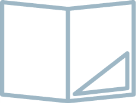  - grafika zgodna z projektem Zamawiającego,- format A4,- druk kolor 4+0, równomierne nasycenie kolorami, stosowanie materiałów i technik drukarskich gwarantujących wysoką jakość druku, w celu uniknięcia sklejania się arkuszy, odbijania się druku,- karton okładkowy 240 g – 300 g,- folia błyszcząca,- na 3 stronie okładki wklejona kieszonka umożliwiająca przechowywanie elementów książki, np. w kształcie trapezu lub prostokąta (jak w teczkach ofertowych);Przykład 1:                                    Przykład 2: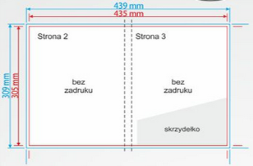 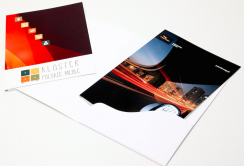 środek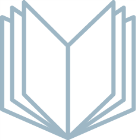 - grafika zgodna z projektem Zamawiającego,- 32 strony,- format A4,- druk kolor 4+4, równomierne nasycenie kolorami, stosowanie materiałów i technik drukarskich gwarantujących wysoką jakość druku, w celu uniknięcia sklejania się arkuszy, odbijania się druku,- papier offsetowy, 150 g – 180 g,naklejki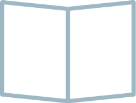 - grafika zgodna z projektem Zamawiającego,- format A3 złożony do A4,- druk 4+0, równomierne nasycenie kolorami, stosowanie materiałów i technik drukarskich gwarantujących wysoką jakość druku, w celu uniknięcia sklejania się arkuszy, odbijania się druku,- papier samoprzylepny,- wykrojnik nacinający;plansza do gry- grafika zgodna z projektem Zamawiającego,- format A3 złożony do A4,- druk 4+0, równomierne nasycenie kolorami, stosowanie materiałów i technik drukarskich gwarantujących wysoką jakość druku, w celu uniknięcia sklejania się arkuszy, odbijania się druku,- papier kreda, 250 g – 300 g,- folia błyszcząca;kostka do gry- biała,- plastikowa, dobrej jakości tworzywo sztuczne,- sześcian,- szerokość ścianki: 15 mm,- zaokrąglone narożniki,- płaskie znakowanie oczek z wtopionego tworzywa      w kolorze czarnym,- oczka na każdej ze ścian (w liczbie od 1 do 6, 
przy czym liczba oczek na ściankach nie może się powtarzać),- każda kostka zapakowana razem z kompletem pionków w przeźroczyste woreczki foliowe,- przeznaczona dla dzieci powyżej 3 roku życia 
oraz posiadająca deklarację zgodności CE od producenta;pionki do gry- w jednym komplecie 4 pionki w różnych kolorach,- wysokość: 25 mm,
- średnica podstawy: 12 mm,- plastikowe, dobrej jakości tworzywo sztuczne,- komplety pionków zapakowane razem z kostką w przeźroczyste woreczki foliowe,- przeznaczone dla dzieci powyżej 3 roku życia oraz posiadające deklarację zgodności CE od producenta;figurka bohatera i model pociągu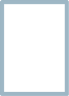 - grafika zgodna z projektem Zamawiającego,- format A4,- druk 4+0, równomierne nasycenie kolorami, stosowanie materiałów i technik drukarskich gwarantujących wysoką jakość druku, w celu uniknięcia sklejania się arkuszy, odbijania się druku,- karton,  240 g – 300 g,- wykrojnik wycinający,- bigowanie wykrojnikiem linii zagięcia papieru w modelu pociągu;ulotka 
dla rodziców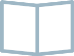 - format A4 złożony do A5,- druk 4+4, równomierne nasycenie kolorami, stosowanie materiałów i technik drukarskich gwarantujących wysoką jakość druku, w celu uniknięcia sklejania się arkuszy, odbijania się druku,- papier offsetowy 100 g – 120 g.książka dla klas I-III szkół podstawowychokładka- grafika zgodna z projektem Zamawiającego,- format A4,- druk kolor 4+4, równomierne nasycenie kolorami, stosowanie materiałów i technik drukarskich gwarantujących wysoką jakość druku, w celu uniknięcia sklejania się arkuszy, odbijania się druku,- karton okładkowy 240 g – 300 g,- folia błyszcząca,- na 3 stronie okładki wklejona kieszonka umożliwiająca przechowywanie elementów książki, np. w kształcie  trapezu lub prostokąta (jak w teczkach ofertowych);Przykład 1:                                    Przykład 2:środek- grafika zgodna z projektem Zamawiającego,- 28 stron,- format A4,- druk kolor 4+4, równomierne nasycenie kolorami, stosowanie materiałów i technik drukarskich gwarantujących wysoką jakość druku, w celu uniknięcia sklejania się arkuszy, odbijania się druku,- papier offsetowy, 150 g – 180 g;naklejki- grafika zgodna z projektem Zamawiającego, - format A3 złożony do A4,- druk 4+0, równomierne nasycenie kolorami, stosowanie materiałów i technik drukarskich gwarantujących wysoką jakość druku, w celu uniknięcia sklejania się arkuszy, odbijania się druku,- papier samoprzylepny,- wykrojnik nacinający;plansza do gry- grafika zgodna z projektem Zamawiającego,- format A3 złożony do A4,- druk 4+0, równomierne nasycenie kolorami, stosowanie materiałów i technik drukarskich gwarantujących wysoką jakość druku, w celu uniknięcia sklejania się arkuszy, odbijania się druku,- papier kreda, 250 g – 300 g,- folia błyszcząca;kostka do gry- biała,- plastikowa, dobrej jakości tworzywo sztuczne,- sześcian,- szerokość ścianki: 15 mm,- zaokrąglone narożniki,- płaskie znakowanie oczek z wtopionego tworzywa w kolorze czarnym,- oczka na każdej ze ścian (w liczbie od 1 do 6, 
przy czym liczba oczek na ściankach nie może się powtarzać),- każda kostka zapakowana razem z kompletem pionków w przeźroczyste woreczki foliowe,- przeznaczona dla dzieci powyżej 3 roku życia 
oraz posiadająca deklarację zgodności CE od producenta;pionki do gry- w jednym komplecie 4 pionki w różnych kolorach,- wysokość: 25 mm,- średnica podstawy: 12 mm,- plastikowe, dobrej jakości tworzywo sztuczne,- komplety pionków zapakowane razem z kostką 
w przeźroczyste woreczki foliowe,- przeznaczone dla dzieci powyżej 3 roku życia 
oraz posiadające deklarację zgodności CE od producenta;karty do gry- grafika zgodna z projektem Zamawiającego,- format A3 złożony do A4,- druk 4+4, równomierne nasycenie kolorami, stosowanie materiałów i technik drukarskich gwarantujących wysoką jakość druku, w celu uniknięcia sklejania się arkuszy, odbijania się druku,- papier kreda,  240 g – 300 g,- perforacja papieru wzdłuż linii, umożliwiająca odrywanie elementów z całego arkusza;figurka bohatera i model pociągu- grafika zgodna z projektem Zamawiającego,- format A4,- druk 4+0, równomierne nasycenie kolorami, stosowanie materiałów i technik drukarskich gwarantujących wysoką jakość druku, w celu uniknięcia sklejania się arkuszy, odbijania się druku,- karton,  240 g – 300 g,- wykrojnik wycinający,- bigowanie wykrojnikiem linii zagięcia papieru w modelu pociągu;ulotka 
dla rodziców- format A4 złożony do A5,- druk 4+4, równomierne nasycenie kolorami, stosowanie materiałów i technik drukarskich gwarantujących wysoką jakość druku, w celu uniknięcia sklejania się arkuszy, odbijania się druku,- papier  offsetowy 100 – 120 g.książka dla klas IV-VI szkół podstawowychokładka- grafika zgodna z projektem Zamawiającego,- format A5,- druk kolor 4+4, równomierne nasycenie kolorami, stosowanie materiałów i technik drukarskich gwarantujących wysoką jakość druku, w celu uniknięcia sklejania się arkuszy, odbijania się druku,- karton okładkowy 240 g – 300 g,- folia błyszcząca;środek- grafika zgodna z projektem Zamawiającego,- 44 strony, - format A5,- druk kolor 4+4, równomierne nasycenie kolorami, stosowanie materiałów i technik drukarskich gwarantujących wysoką jakość druku, w celu uniknięcia sklejania się arkuszy, odbijania się druku,- papier kredowy 120 g – 150 g;naklejki- grafika zgodna z projektem Zamawiającego, - format A4 złożony do A5,- druk 4+0, równomierne nasycenie kolorami, stosowanie materiałów i technik drukarskich gwarantujących wysoką jakość druku, w celu uniknięcia sklejania się arkuszy, odbijania się druku,- papier samoprzylepny,- wykrojnik nacinający;plansza do gry- grafika zgodna z projektem Zamawiającego,- format A4 złożony do A5,- druk 4+0, równomierne nasycenie kolorami, stosowanie materiałów i technik drukarskich gwarantujących wysoką jakość druku, w celu uniknięcia sklejania się arkuszy, odbijania się druku,- papier kredowy, 240 g – 300 g,- folia błyszcząca;kostka do gry- biała,- plastikowa, dobrej jakości tworzywo sztuczne,- sześcian,- szerokość ścianki: 15 mm,- zaokrąglone narożniki,- płaskie znakowanie oczek z wtopionego tworzywa w kolorze czarnym,- oczka na każdej ze ścian (w liczbie od 1 do 6, 
przy czym liczba oczek na ściankach nie może się powtarzać),- każda kostka zapakowana razem z kompletem pionków w przeźroczyste woreczki foliowe,- przeznaczona dla dzieci powyżej 3 roku życia 
oraz posiadająca deklarację zgodności CE od producenta;pionki do gry- w jednym komplecie 4 pionki w różnych kolorach,- wysokość: 25 mm,- średnica podstawy: 12 mm,- plastikowe, dobrej jakości tworzywo sztuczne,- komplety pionków zapakowane razem z kostką 
w przeźroczyste woreczki foliowe,- przeznaczone dla dzieci powyżej 3 roku życia 
oraz posiadające deklarację zgodności CE od producenta;karty do gry 
2 arkusze   - grafika zgodna z projektem Zamawiającego,- format A4 złożony do A5,   - druk 4+4, równomierne nasycenie kolorami, stosowanie materiałów i technik drukarskich gwarantujących wysoką jakość druku, w celu uniknięcia sklejania się arkuszy, odbijania się druku,   - papier kredowy,  240 g – 300 g,    - perforacja papieru wzdłuż linii, umożliwiająca odrywanie elementów z całego arkusza.Lp.Nazwa przedmiotuj.m.Liczba1.Książka dla przedszkolisztuka25002.Książka dla klas I-III szkół podstawowychsztuka18003.Książka dla klas IV-VI szkół podstawowychsztuka1150Lp.Nazwa przedmiotuj.m.Liczba1.Książka dla przedszkolisztuka12502.Książka dla klas I-III szkół podstawowychsztuka9503.Książka dla klas IV-VI szkół podstawowychsztuka600